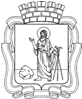 РОССИЙСКАЯ ФЕДЕРАЦИЯКемеровская область - КузбассПрокопьевский городской округ  ПРОКОПЬЕВСКИЙ ГОРОДСКОЙ СОВЕТ НАРОДНЫХ ДЕПУТАТОВ6-го созыва(пятьдесят девятая сессия)Решение № 408от21.04.2022принято Прокопьевским городскимСоветом народных депутатов21. 04. 2022О признании утратившими силу некоторых нормативных правовых актов Прокопьевского городского Совета народных депутатовРуководствуясь Уставом муниципального образования«Прокопьевский городской округ Кемеровской области - Кузбасса», с целью приведения муниципальных правовых актов Прокопьевского городского Совета народных депутатов в соответствие с действующим законодательствомПрокопьевский городской Совет народных депутатовРешил:Признать утратившими силу:постановление Прокопьевского городского Совета народных депутатовот 27.09.2002 № 383/34 «Об утверждении Положения «Об определении категорий детей, имеющих право на льготное питание в общеобразовательных учреждениях города Прокопьевска»;постановление Прокопьевского городского Совета народных депутатов от 22.11.2002 № 415/52 «Об утверждении Положения об определении категорий семей, нуждающихся в льготах по оплате содержания детей в детских дошкольных учреждениях».  2. Настоящее решение подлежит опубликованиюв газете «Шахтерская правда», вступает в силу после его официального опубликования.3. Контроль за исполнением настоящего решения возложить 
на комитеты Прокопьевского городского Совета народных депутатов
по вопросам: бюджета, налоговой политики и финансов (А.П.Булгак), социальной политики (П.П. Худяков).	Председатель Прокопьевскогогородского Совета народных депутатов						З.А.ВальшинаГлава города Прокопьевска						М.А. Шкарабейников							« 21»  апреля 2022(дата подписания)